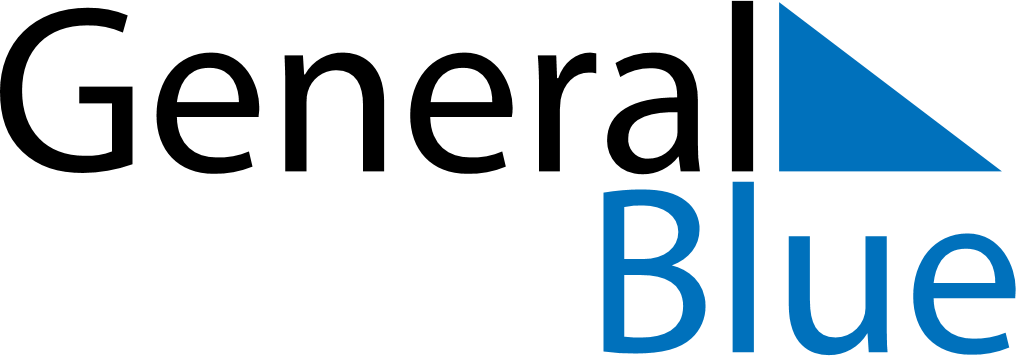 June 2024June 2024June 2024June 2024June 2024June 2024June 2024Nahiyat al Fuhud, Dhi Qar, IraqNahiyat al Fuhud, Dhi Qar, IraqNahiyat al Fuhud, Dhi Qar, IraqNahiyat al Fuhud, Dhi Qar, IraqNahiyat al Fuhud, Dhi Qar, IraqNahiyat al Fuhud, Dhi Qar, IraqNahiyat al Fuhud, Dhi Qar, IraqSundayMondayMondayTuesdayWednesdayThursdayFridaySaturday1Sunrise: 4:50 AMSunset: 6:51 PMDaylight: 14 hours and 1 minute.23345678Sunrise: 4:50 AMSunset: 6:52 PMDaylight: 14 hours and 2 minutes.Sunrise: 4:49 AMSunset: 6:52 PMDaylight: 14 hours and 2 minutes.Sunrise: 4:49 AMSunset: 6:52 PMDaylight: 14 hours and 2 minutes.Sunrise: 4:49 AMSunset: 6:53 PMDaylight: 14 hours and 3 minutes.Sunrise: 4:49 AMSunset: 6:53 PMDaylight: 14 hours and 4 minutes.Sunrise: 4:49 AMSunset: 6:54 PMDaylight: 14 hours and 4 minutes.Sunrise: 4:49 AMSunset: 6:54 PMDaylight: 14 hours and 5 minutes.Sunrise: 4:49 AMSunset: 6:55 PMDaylight: 14 hours and 6 minutes.910101112131415Sunrise: 4:49 AMSunset: 6:55 PMDaylight: 14 hours and 6 minutes.Sunrise: 4:49 AMSunset: 6:56 PMDaylight: 14 hours and 7 minutes.Sunrise: 4:49 AMSunset: 6:56 PMDaylight: 14 hours and 7 minutes.Sunrise: 4:49 AMSunset: 6:56 PMDaylight: 14 hours and 7 minutes.Sunrise: 4:49 AMSunset: 6:56 PMDaylight: 14 hours and 7 minutes.Sunrise: 4:49 AMSunset: 6:57 PMDaylight: 14 hours and 8 minutes.Sunrise: 4:49 AMSunset: 6:57 PMDaylight: 14 hours and 8 minutes.Sunrise: 4:49 AMSunset: 6:57 PMDaylight: 14 hours and 8 minutes.1617171819202122Sunrise: 4:49 AMSunset: 6:58 PMDaylight: 14 hours and 8 minutes.Sunrise: 4:49 AMSunset: 6:58 PMDaylight: 14 hours and 9 minutes.Sunrise: 4:49 AMSunset: 6:58 PMDaylight: 14 hours and 9 minutes.Sunrise: 4:49 AMSunset: 6:58 PMDaylight: 14 hours and 9 minutes.Sunrise: 4:49 AMSunset: 6:59 PMDaylight: 14 hours and 9 minutes.Sunrise: 4:49 AMSunset: 6:59 PMDaylight: 14 hours and 9 minutes.Sunrise: 4:50 AMSunset: 6:59 PMDaylight: 14 hours and 9 minutes.Sunrise: 4:50 AMSunset: 6:59 PMDaylight: 14 hours and 9 minutes.2324242526272829Sunrise: 4:50 AMSunset: 7:00 PMDaylight: 14 hours and 9 minutes.Sunrise: 4:50 AMSunset: 7:00 PMDaylight: 14 hours and 9 minutes.Sunrise: 4:50 AMSunset: 7:00 PMDaylight: 14 hours and 9 minutes.Sunrise: 4:51 AMSunset: 7:00 PMDaylight: 14 hours and 9 minutes.Sunrise: 4:51 AMSunset: 7:00 PMDaylight: 14 hours and 8 minutes.Sunrise: 4:51 AMSunset: 7:00 PMDaylight: 14 hours and 8 minutes.Sunrise: 4:52 AMSunset: 7:00 PMDaylight: 14 hours and 8 minutes.Sunrise: 4:52 AMSunset: 7:00 PMDaylight: 14 hours and 8 minutes.30Sunrise: 4:52 AMSunset: 7:00 PMDaylight: 14 hours and 7 minutes.